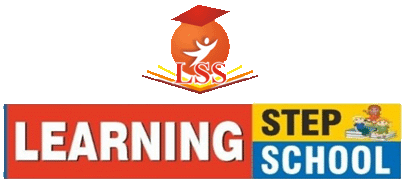 English Eng (Literature):-Chapter -1 to 8.              Eng (Language):- Chapter -1 to 10, 20 to 27.*Missing Letters, Jumbled Letters, Homophones, Correct Word, Word Formation, Synonyms, Opposites, Modals – Can, Cannot, One Word, Sentences Beginning “There is” and “There are“, Gender, Use of is, are, am, has, have, Articles, Question Formation, Sounds, Road Safety.*Unseen Passage.Writing : Paragraphs, Sentences Based on Picture, Dialogue Writing.  Oral Activity – Object Describing       (1.Name, 2.Color,  3.Shape & Size    4.Material    5.Use).                           Picture Describing of all chapters in literature book.Tenses At A Glance:- Explain about tense and its type.  Chart for Tenses.        *Explanation of Simple and Continuous (Present, Past and Future Tense).        *Strong Verb Group “A” & “B”  (Pg. No. 47 to 49).*English Dictation.EVSChapter- 1 to 13.Note - All Chapters described by giving practical knowledge.Maths Mathematics Book :  Chapter- 1 & 8.                      *Tables (2 to 20).        *Dodging.Tables (1 to 20).              *Number Dictation & Dodging.Hindiहिंदी (भाषा) – पाठ 1 से 10.                   *श्रुतलेख.हिंदी (व्याकरण)– पाठ 1 से 7 और 15 से 18.*पाठ – 24, अपठित गद्यांश.*पाठ – 25, पत्र लेखन (अनौपचारिक पत्र).*पाठ – 26, कहानी लेखन (चित्रों और संकेतों के आधार पर कहानी लेखन).*पाठ – 28, निबंध लेखन.*पाठ – 29, संवाद लेखन. मौखिक क्रियाकलाप – वस्तु विश्लेषण (1.नाम, 2. रंग, 3. आकार 4.पदार्थ 5.उपयोग).                   चित्र वर्णन (पाठ की शुरुआत में दिए गए चित्रों का वर्णन).श्रुतलेख.G.K.Chapter- 1 to 25.                                                *GK Updates.ComputerChapter- 1 to 4.*Working on MS Word Pg. No. 99 to 101 (Practically).DrawingPg. No. 2 to 21.English Eng (Literature):-  Ch – 9 to 15.Eng (Language):- Chapter -11 to 19, 24 to 27.*Missing Letters, Use of is, are, am, has, have, Correct Form of Verb, Changing Sentences into Negative, Making Sentence into Negative.*Unseen Passage.Writing : Paragraphs, Notice, Message Writing, E-Mail, Poster, Mini Biographies, Mini Autobiographies.  Oral Activity – Object Describing.       (1.Name, 2.Color,  3.Shape & Size    4.Material    5.Use).                            Picture Describing of all chapters in literature book.Tenses At A Glance:- *Explanation of Perfect and Perfect Continuous (Present, Past and Future Tense).        *Strong Verb Group “A” & “B”  (Pg. No. 47 to 49), *Weak Verbs (Pg. No. 50, 51, Q. No. 1 to 50).*English Dictation.EVSChapter – 14 to 25.Note - All Chapters described by giving practical knowledge.Maths Mathematics Book : Chapter – 9 to 17.Tables (1 to 20).              *Number Dictation & Dodging.Hindiहिंदी (भाषा) – पाठ 11 से 17.                  हिंदी (व्याकरण)– पाठ 8 से 14 और 19 से 22.*पाठ – 24, अपठित गद्यांश.*पाठ – 25, पत्र लेखन (औपचारिक पत्र).*पाठ – 26, कहानी लेखन (चित्रों और संकेतों के आधार पर कहानी लेखन).*पाठ – 28, निबंध लेखन. *पाठ – 29, संवाद लेखन. मौखिक क्रियाकलाप – वस्तु विश्लेषण (1.नाम, 2. रंग, 3. आकार 4.पदार्थ 5.उपयोग).                   चित्र वर्णन (पाठ की शुरुआत में दिए गए चित्रों का वर्णन).*श्रुतलेख.G.K.Chapter- 26 to 49.                   *Activities given in book (Pg. No. 71 to 74).                *GK Updates.ComputerChapter- 5 & 8.*Working on MS Power point & Internet  Pg. No.97, 98 and 102 (Practically).DrawingPg. No. 22 to 40.English Eng (Literature):-  Ch – 1 to 15.Eng (Language):- Chapter -1 to 27.*Missing Letters, Jumbled Letters, Homophones, Correct Word, Word Formation, Synonyms, Opposites, Modals – Can, Cannot, One Word, Sentences Beginning “There is” and “There are“, Gender, Use of is, are, am, has, have, Articles, Question Formation, Sounds, Road Safety. Use of is, are, am, has, have, Correct Form of Verb, Changing Sentences into Negative, Making Sentence into Negative.*Unseen Passage.Writing : Paragraphs, Sentences Based on Picture, Dialogue Writing, Notice, Message Writing, E-Mail, Poster, Mini Biographies, Mini Autobiographies.  Oral Activity – Object Describing       (1.Name, 2.Color,  3.Shape & Size    4.Material    5.Use).                           Picture Describing of all chapters in literature book.Tenses At A Glance:- Explain about tense and its type.  Chart for Tenses.        *Explanation of Simple, Continuous, Perfect and Perfect Continuous (Present, Past and Future Tense).        *English Dictation.EVSChapter – 1 to 25.Note - All Chapters described by giving practical knowledge.Maths Mathematics Book : Chapter – 1 to 17.Tables (1 to 20).              *Number Dictation & Dodging.Hindiहिंदी (भाषा) – पाठ 1 से 17                  *श्रुतलेखहिंदी (व्याकरण)– पाठ 1 से 22 *पाठ – 24, अपठित गद्यांश*पाठ – 25, पत्र लेखन (औपचारिक और अनौपचारिक पत्र)*पाठ – 26, कहानी लेखन (चित्रों और संकेतों के आधार पर कहानी लेखन)*पाठ – 28, निबंध लेखन *पाठ – 29, संवाद लेखन मौखिक क्रियाकलाप – वस्तु विश्लेषण (1.नाम, 2. रंग, 3. आकार 4.पदार्थ 5.उपयोग)                   चित्र वर्णन (पाठ की शुरुआत में दिए गए चित्रों का वर्णन)*श्रुतलेखEnglish Eng (Literature):-  Ch – 1 to 15Eng (Language):- Chapter -1 to 27.*Missing Letters, Jumbled Letters, Homophones, Correct Word, Word Formation, Synonyms, Opposites, Modals – Can, Cannot, One Word, Sentences Beginning “There is” and “There are“, Gender, Use of is, are, am, has, have, Articles, Question Formation, Sounds, Road Safety. Use of is, are, am, has, have, Correct Form of Verb, Changing Sentences into Negative, Making Sentence into Negative.*Unseen Passage.Writing : Paragraphs, Sentences Based on Picture, Dialogue Writing, Notice, Message Writing, E-Mail, Poster, Mini Biographies, Mini Autobiographies.  Oral Activity – Object Describing       (1.Name, 2.Color,  3.Shape & Size    4.Material    5.Use)                           Picture Describing of all chapters in literature book.Tenses At A Glance:- Explain about tense and its type.  Chart for Tenses.        *Explanation of Simple, Continuous, Perfect and Perfect Continuous (Present, Past and Future Tense).        *English Dictation.EVSChapter – 1 to 25.Note - All Chapters described by giving practical knowledge.Maths Mathematics Book : Chapter – 1 to 17.Tables (1 to 20).              *Number Dictation & Dodging.Hindiहिंदी (भाषा) – पाठ 1 से 17                  *श्रुतलेखहिंदी (व्याकरण)– पाठ 1 से 22 *पाठ – 24, अपठित गद्यांश*पाठ – 25, पत्र लेखन (औपचारिक और अनौपचारिक पत्र)*पाठ – 26, कहानी लेखन (चित्रों और संकेतों के आधार पर कहानी लेखन)*पाठ – 28, निबंध लेखन *पाठ – 29, संवाद लेखन मौखिक क्रियाकलाप – वस्तु विश्लेषण (1.नाम, 2. रंग, 3. आकार 4.पदार्थ 5.उपयोग)                   चित्र वर्णन (पाठ की शुरुआत में दिए गए चित्रों का वर्णन)*श्रुतलेख